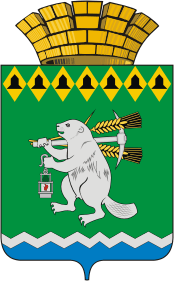 Администрация Артемовского городского округа ПОСТАНОВЛЕНИЕот                                                                                    	             №   -ПАО внесении изменений в постановление Администрации Артемовского городского округа от 25.11.2022 № 1174-ПА                                 «О заключении муниципального контракта на выполнение работ по реконструкции автомобильной дороги по улице Станционная в городе Артемовский Свердловской области»В целях обеспечения и развития дорожного хозяйства города Артемовского, в соответствии с Федеральным законом от 5  апреля 2013 года № 44-ФЗ «О контрактной системе в сфере закупок товаров, работ, услуг для обеспечения государственных и муниципальных нужд», статьей 72 Бюджетного кодекса Российской Федерации, Порядком принятия решений о заключении муниципальных контрактов на выполнение работ, оказание услуг для обеспечения муниципальных нужд Артемовского городского округа, длительность производственного цикла выполнения, оказания которых превышает срок действия утвержденных лимитов бюджетных обязательств, утвержденным постановлением Администрации Артемовского городского округа от 25.12.2018 № 1395-ПА, руководствуясь статьей 31 Устава Артемовского городского округа, ПОСТАНОВЛЯЮ:Внести в постановление Администрации Артемовского городского округа от 25.11.2022 № 1174-ПА «О заключении муниципального контракта на выполнение работ по реконструкции автомобильной дороги по улице Станционная в городе Артемовский Свердловской области» следующие изменения:пункт 3.1. изложить в следующей редакции:«3.1. срок выполнения работ по реконструкции автомобильной дороги по улице Станционная в городе Артемовский – 01.06.2023 – 30.12.2026;»пункт 3.2. изложить в следующей редакции:«3.2.	объем средств на выполнение контракта, с учетом средств, необходимых для определения подрядчика (исполнителя) – 267 583 614 (двести шестьдесят семь миллионов пятьсот восемьдесят три тысячи шестьсот четырнадцать) рублей 00 копеек, в том числе по годам:2023 год – 7 540 308,00 рублей,2024 год – 38 000 000,00 рублей,2025 год – 99 741 455,00 рублей,2026 год – 122 301 851,00 рублей;»Постановление разместить на Официальном портале правовой информации Артемовского городского округа (www.артемовский-право.рф), официальном сайте Артемовского городского округа в информационно-телекоммуникационной сети «Интернет» (www.artemovsky66.ru).Контроль за исполнением постановления возложить на заместителя главы Артемовского городского округа Миронова А.И.Глава Артемовского городского округа	К.М. ТрофимовСОГЛАСОВАНИЕпроекта постановления
Администрации Артемовского городского округа«О внесении изменений в постановление Администрации Артемовского городского округа от 25.11.2022 № 1174-ПА «О заключении муниципального контракта на выполнение работ по реконструкции автомобильной дороги по улице Станционная в городе Артемовский Свердловской области»Постановление направить: Заместителю главы Артемовского городского округа Миронову А.И., Управлению по городскому хозяйству и жилью Администрации Артемовского городского округа, отделу экономики, инвестиций и развития Администрации Артемовского округа, Финансовому управлению Администрации Артемовского городского округа, МКУ АГО «Жилкомстрой»  – согласно реестру рассылкиИсп.: Макарова О.А.Тел. 8 (34363) 2-40-62ДолжностьФамилия и инициалыСроки и результаты согласованияСроки и результаты согласованияСроки и результаты согласованияСроки и результаты согласованияДолжностьФамилия и инициалыДата поступления на согласованиеДата согласо-ванияЗамечания и подписьЗамечания и подписьЗаместитель главы Артемовского городского округаА.И. МироновИ.о. начальника Управления по городскому хозяйству и жилью Артемовского городского округаА.И. УглановаНачальник Финансового управления Администрации Артемовского городского округаН.Н. ШиленкоЗаведующий юридическим отделом Администрации Артемовского городского округаЕ.В. ПономареваЗаведующий отделом экономики, инвестиций и развития Администрации Артемовского городского округаО.С. КирилловаЗаведующий отделом организации и обеспечения Администрации Артемовского городского округаД.П. МальченкоЗаведующий отделом по учету и отчетности Администрации Артемовского городского округаТ.А. СобинаДиректор Муниципального казенного учреждения Артемовского городского округа «Жилкомстрой»А.Ю. Шуклин